Protokollsanteckning till Kommunstyrelsens sammanträde 2022-06-07:KC3: Svar på Revisionsrapport – Granskning av samordnad varudistributionStadsrevisionen riktar i sin rapport allvarlig kritik mot den samordnade varudistributionen i Borås Stad, den s k distributionscentralen. Revisionen konstaterar att denna ”inte kan bedömas som ändamålsenlig och effektiv” samt uppmanar kommunstyrelsen att i samråd med berörda nämnder ”genomföra en genomgripande översyn och omprövning av den samordnade varudistributionen i Borås Stad”. Vänsterpartiets hållning är att det föreslagna svaret från Kommunstyrelsen inte tar denna kritik på tillräckligt stort allvar. Det föreslagna svaret är argumenterande och berör inte alls uppmaningen om att genomföra en översyn och omprövning av distributionscentralen. Istället väljer Mitt-S genom kommunalrådet Tom Andersson att ifrågasätta rapporten och beskriva det som att den ”tendensiöst” fokuserar på negativa utfall. Ansvarigt kommunalråd går så långt att han önskar att revisionsrapporten hade varit ”mer balanserad och neutral”. Vänsterpartiet anser att dessa formuleringar antyder att man inte alls tar kritiken på allvar och inte heller förstår Stadsrevisionens uppdrag. I det föreslagna svaret skrivs vidare att synpunkterna i rapporten enbart är kostnadsrelaterade, återigen visar det att de styrande inte tar den djupa kritiken på allvar.Vänsterpartiet har en i grunden positiv inställning till distributionscentralen. Ett sådant ställningstagande innebär emellertid inte att kritiken från Stadsrevisionen bara kan viftas bort. I revisionsrapporten ser vi särskilt allvarligt på följande:Risken för ökat matsvinn när leveranskedjan blir längre. Detta framkommer både i intervjuer med personer från kostenheterna, att inkuransen är mångdubbelt större än vad som kalkylerades och uttalanden om att man behöver göra överbeställningar för att kompensera för risken att allt som levereras inte kan serveras.Arbetsmiljöaspekterna som lyfts om ökad arbetsbörda i tillagningsköken.Den bristande kommunikationen och otydliga kommunikationsvägar mellan köken, koncerninköp och leverantörerna.Att målsättningen om ökad andel närproducerad mat och bättre konkurrens inte har uppnåtts.Kostnadsökningarna som distributionscentralen har medfört samt att Borås Stad betalar mer för maten än omkringliggande kommuner.I samband med budgetfullmäktige bifölls ett yrkande från Vänsterpartiet med ett uppdrag till Kommunstyrelsen om att ”utreda om införandet av distributionscentralen har lett till merkostnader för de nämnder som har tillagningskök”. Vår hållning är att detta uppdrag mycket väl kan samordnas med den genomgripande översyn som Stadsrevisionen uppmanar Kommunstyrelsen att genomföra. En sådan översyn bör också innehålla en övergripande bedömning om de miljömässiga aspekterna på införandet av distributionscentralen kan anses vara uppnådda. Vänsterpartiet kommer efter en sådan utredning, alternativt efter att Kommunstyrelsen genomfört fullmäktigeuppdraget ovan, ta ställning till hur vi ser på distributionscentralens framtid.För Vänsterpartiet i KommunstyrelsenStefan Lindborg och Anne Rapinoja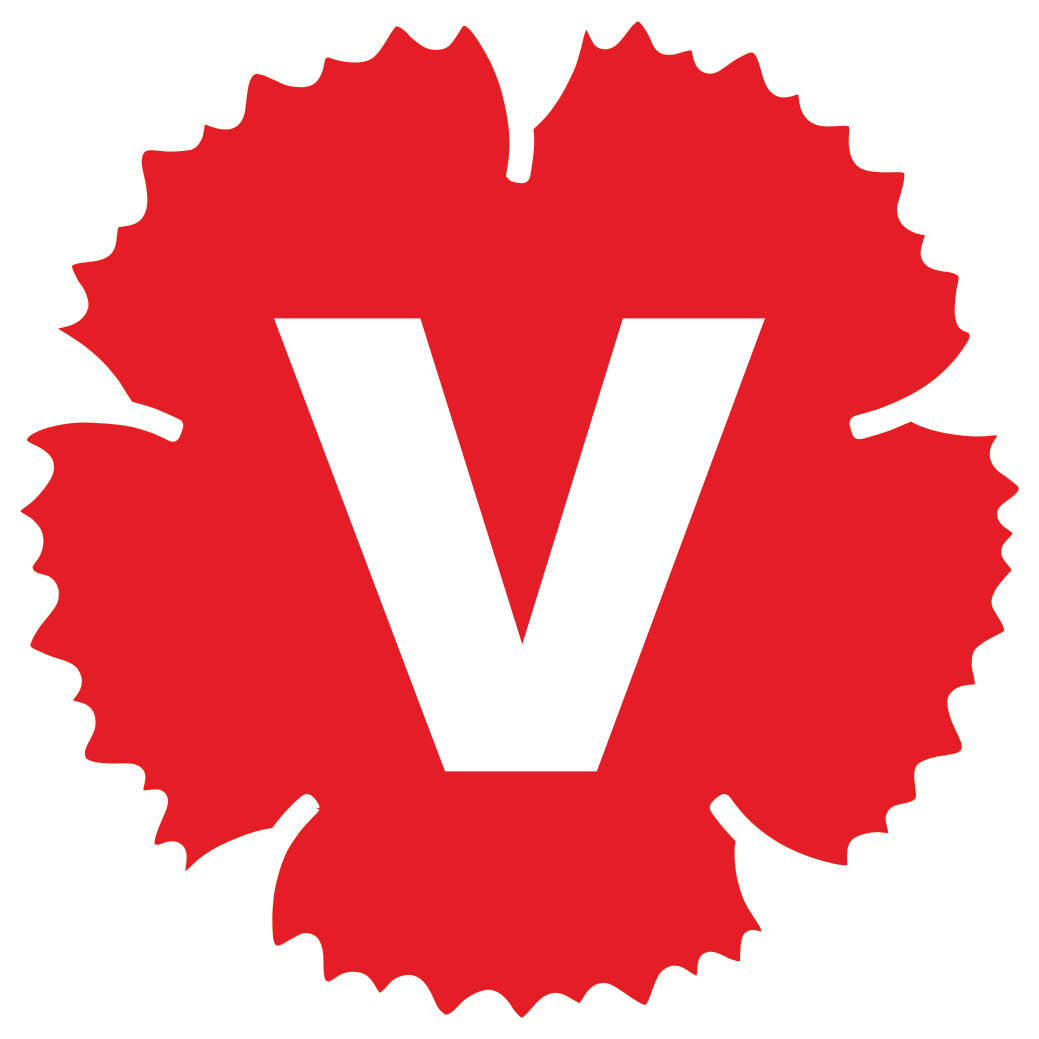 